Publicado en  el 30/10/2014 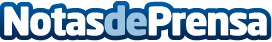 Banco Sabadell obtiene un beneficio neto atribuido de 265,3 millones de euros, un 42,5% más que tras el mismo período del año anterior, por la mejora del margenEl grupo Banco Sabadell acumula un beneficio neto atribuido de 265,3 millones de euros una vez cerrado el tercer trimestre de 2014, un 42,5% más que tras el mismo período del año anterior, habiendo efectuado dotaciones para insolvencias y provisiones sobre la cartera de valores e inmuebles por un importe total de 1.725,0 millones de euros. Datos de contacto:Banco Sabadell Nota de prensa publicada en: https://www.notasdeprensa.es/banco-sabadell-obtiene-un-beneficio-neto_2 Categorias: Finanzas http://www.notasdeprensa.es